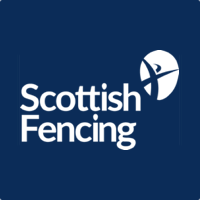 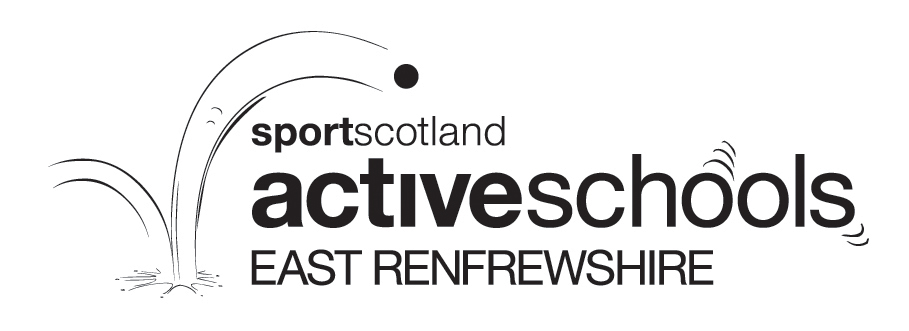 Scottish Fencing is providing an opportunity for pupils to experience the Olympic sport of Fencing.  The new club is aimed at the P4-7 age group and will introduce pupils to the basics of fencing. The club will use plastic foils with more emphasis on technique and tactics and the development of a greater range of skills while continuing to offer plenty of games to improve all-round physical ability.The club will take place at Eastwood High School, Capelrig Road, Newton Means, G77 6NQ, on Wednesdays 4.30-5.30pm in the school gymnasium. To sign up please go to http://www.fencingfun.co.uk/meetingsDetails of the club are: Block 1- 4th, 11th, 18th, 25th Feb, 4th, 11th, 18th, 25th Mar, 1st AprBlock 2- 22nd, 29th Apr, 6th, 13th, 20th, 27th May, 3rd, 10th, 17th, 24th JuneCost approx. £30 per block. Pupils can book up at any point in the block.
If you have any questions about the club please get in touch with Alan Martin, National Fencing Development Officer on 07803 207 349 or alan.martin@scottish-fencing.co.uk